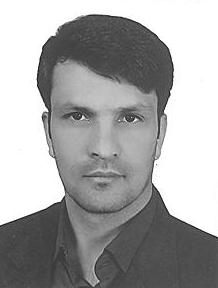 دانشیار دانشکده علوم اجتماعی- دانشگاه تهرانرسول صادقیتلفن دفتر:  +98 (21)02161117884پست الکترونیکی: rassadeghi@ut.ac.irتحصیلاتPh.D ,1390,جمعیت شناسی,دانشگاه تهران
M.S,1383,جمعیت شناسی,دانشگاه تهران
کارشناسی,1381,پژوهشگری علوم اجتماعی,بوعلی سینا-همدان
زمینههای تخصصیو حرفهایسوابق کاري و فعالیت های اجراییعضو کمیته علمی-پژوهشی مرکز مطالعات و پژوهش های راهبردی وزارت ورزش و جوانان-(1402-1404)
عضو شورای پژوهشی مرکز تحقیقات پژوهش های سلامت مبتنی بر مشارکت جامعه، دانشگاه علوم پزشکی تهران-(از 1402)
عضو کارگروه مهاجرت نخبگان، فرهنگستان علوم جمهوری اسلامی ایران-(از 1402)
نماینده هیات اجرایی جذب دانشگاه تهران در کارگروه صلاحیت علمی گروه جمعیت شناسی دانشگاه تهران-(از 1400)
عضو حقیقی هیات امنای پژوهشکده آمار-(1400-1404)
عضو هیات مدیره و نائب رئیس انجمن جمعیت شناسی ایران-(از 1400)
عضو کارگروه علمی دبیرخانه رصد آسیب های اجتماعی سازمان بهزیستی کشور-(از 1400)
رئیس کمیته علمی پیش بینی جمعیت و سلامت-(1399-1401)
عضو کمیته مطالعات و پایش سیاستهای جمعیتی- شورای عالی انقلاب فرهنگی-(1399-1401)
عضو حقیقی کمیسیون تخصصی سلامت، امنیت غذایی و رفاه اجتماعی، شورای عتف-(1398-1402)
عضو کارگروه بازنگری سیاستهای کلی خانواده- مجمع تشخیص مصلحت نظام-(1398-1399)
عضو کارگروه تخصصی علوم اجتماعی-(1398-1400)
عضو کارگروه جمعیت - بنیاد نخبگان استان همدان-(از 1396)
عضو کمیته اجتماعی و فرهنگی تدوین برنامه راهبردی سوم دانشگاه تهران-(از 1394)
سرپرست معاونت پژوهشی و فناوری موسسه مطالعات و مدیریت جامع و تخصصی جمعیت کشور-(1393-1394)
عضو هیات مدیره و خزانه دار انجمن جمعیت شناسی ایران- دوره پنجم-(1393-1396)
دبیر شورای پژوهشی موسسه مطالعات جمعیتی کشور-(از 1393)
فعالیت های علمیمقالات- مهاجرت گزینشی در ایران: الگوها و تفاوت ها. صادقی رسول, امانی محجوبه (1402)., پژوهش های جغرافیای انسانی, 55(3), 139-153.

- The Association of the Quality of Life with Afghan Households' Food Insecurity before and after the Recent Political Change in Afghanistan: A Comparative Analysis. Saif-Nijat Jumakhan, Pakravan-Charvadeh Mohammad Reza, Gholamrezai Saeed, Rahimian Mehdi, Lane Ginny, Beland Daniel, Koc Mustafa, Clark Nancy, Omidvar Nasrin, Sadeghi Rasoul, Vatanparast Hassan (2023)., BMC PUBLIC HEALTH, 23(1).

- Iran’s Demographic Transition and Its Potential for Development. Mirzai Mohammad, Sadeghi Rasoul (2023)., Middle East Critique, 32(4).

- رفتارهای سلامت باروری و عوامل تعیین کننده آن در میان زنان افغانستانی مهاجر ساکن استان تهران. صادقی رسول, محمودیان حسین, برومندزاده محمدرضا (1402)., فصلنامه مطالعات جامعه شناختی(نامه علوم اجتماعی), 30(1), 167-183.

- Factors Associated with Afghan Household Food Security Pre-and Post- Taliban Regime. Sadat Seyyed Amin Allah, Pakravan-Charvadeh Mohammad Reza, Gholamrezai Saeed, Rahimian Mehdi, Lane Ginny, Beland Daniel, Koc Mustafa, Clark Nancy, Omidvar Nasrin, Sadeghi Rasoul, Vatanparast Hassan (2023)., JOURNAL OF PUBLIC HEALTH POLICY, 44(4).

- خط مشی گذاری جمعیت در ایران (نتایجی از مطالعه مرور دامنه ای). صمدنیا بهرام, دانایی فرد حسن, ترابی فاطمه, کاظمی سید حسین, صادقی رسول (1402)., بررسی مسائل اجتماعی ایران, 14(1), 89-111.

- ادغام هویتی نسل های اول و دوم مهاجران افغانستانی در ایران: یک مطالعه داده بنیاد. زندی لیلا,  عباس عسکری ندوشن, صادقی رسول, افراسیابی حسین, عباسی شوازی محمدجلال (1402)., رفاه اجتماعی, 23(89), 165-206.

- تأثیر عوامل محیط زیستی بر مهاجرت های داخلی در ایران با تأکید بر خشکسالی. خواجه زاده فائزه, عباسی شوازی محمدجلال, صادقی رسول (1402)., محیط شناسی, 49(2), 141-160.

- رابطه بین تحصیلات و ازدواج دختران در ایران در دوره 95-1385: تحلیل ثانویه. تنها فاطمه, صادقی رسول (1402)., فصلنامه مطالعات راهبردی ورزش و جوانان, 22(60), 528-509.

- تحلیل فضایی مهاجرت و خشک سالی در کشور با استفاده از تحلیل لکه داغ و شاخص استاندارد بارش. عزیزی علی, صادقی رسول (1402)., جغرافیا و مخاطرات محیطی, 12(2), 81-100.

- حمایت های غیررسمی و تمایل به فرزندآوری در بستر باروری پایین: مطالعه شهرهای نوشهر و چالوس. عباسی شوازی محمدجلال, ترابی فاطمه, صادقی رسول, جوادی نیا عارفه (1402)., برنامه ریزی رفاه و توسعه اجتماعی, 15(54).

- ترتیبات زندگی سالمندان ایرانی و هم‌بسته‌های اجتماعی‌جمعیتی آن. صادقی رسول, Khodaparast Fatemeh Sadat (1402)., Salmand-Iranian Journal of Ageing, 18(1), 134-147.

- فراتحلیل عوامل مؤثر بر ادغام اقتصادی- اجتماعی مهاجران ایرانی در جوامع مقصد با تأکید بر سرمایه انسانی. سهرابی مریم, اکبری حسین, صدیق اورعی غلامرضا, صادقی رسول (1401)., جامعه شناسی اقتصادی و توسعه, 11(1), 81-103.

- عوامل مؤثر بر میزان استفاده از شبکه های اجتماعی مجازی دانشجو معلمان دانشگاه فرهنگیان. سبزه بتول, صادقی رسول (1401)., فصلنامه مطالعات فرهنگی و ارتباطات, 18(4), 169-199.

- بررسی عوامل همبسته با مهاجرت سالمندان در ایران. صادقی رسول, آقایی طاهره (1401)., نشریه سالمند شناسی, 7(4), 45-36.

- شیوع پیشرسی ازدواج دختران و عوامل تعیین کننده آن در شهرستان های ایران در سال 1395. تیموری ارشد رضا, رضایی اردشیر, صادقی رسول (1401)., فصلنامه خانواده پژوهی, 18(4), 599-621.

- درک مهاجران از فاصله اجتماعی با ایرانیان: پژوهش کیفی در بین مهاجران افغانستانی. زندی لیلا,  عباس عسکری ندوشن, افراسیابی حسین, صادقی رسول, عباسی شوازی محمدجلال (1401)., پژوهش های راهبردی مسائل اجتماعی ایران, 11(4), 1-26.

- الگوهای ازدواج اقوام ایرانی در دو دهه اخیر: همگرایی یا تداوم تفاوت ها؟. بگی میلاد, صادقی رسول (1401)., فصلنامه راهبرد اجتماعی فرهنگی, 11(4), 432-474.

- MEASURING SPATIAL ACCESSIBILITY TO HEALTHCARE FACILITIES IN ISFAHAN METROPOLITAN AREA IN IRAN. Rabiei-Dastjerdi Hamid, Mohammadi Shahin, Samouei Rahele, Kazemi Maryam, Matthews Stephen, McArdle Gavin, Homayouni Saeid, Kiani Behzad, Sadeghi Rasoul (2023)., ISPRS Annals of the Photogrammetry, Remote Sensing and Spatial Information Sciences, X-4/W1-2022(4), 623-630.

- Religious Affiliation and Childbearing Preferences of Iranian Women. Ebrahimi Marzieh, Malmir Mahdi, Sadeghi Rasoul (2023)., JOURNAL OF RELIGION & HEALTH, 62(1).

- Use Pattern of Personal Care Products: A Cross-Sectional National Survey. karimi majd zahra, peikanpour mohammad, ghasemi seyed mostafa, rasekh hamidreza, Esmaeili Sajjad, Sadeghi Rasoul, Moeini Mohammad mehdi, Salmanzadeh Aghdam Alireza (2022)., INTERNATIONAL PHARMACY ACTA, 5(1).

- جمعیت، توسعه و تغییرات اجتماعی. صادقی رسول (1401)., مطالعات میان رشته ای در علوم انسانی, 14(4), 6-5.

- فراتحلیل پژوهشهای مرتبط با عوامل تأثیرگذار بر نگرش ها، تمایلات و قصد باروری در ایران. عباسی آمنه, صادقی رسول,  امیر ملکی, بالاخانی قادر (1401)., مطالعات میان رشته ای در علوم انسانی, 14(4), 63-92.

- ارزیابی تأثیر شکاف جنسیتی بر عمل‌کرد محیط ‏زیستی در کشورهای منتخب جهان. صادقی حبیب اله, عزیزی علی, صادقی رسول (1401)., زن در توسعه و سیاست, 20(3), 413-389.

- باروری افتراقی در ایران: شواهدی از پیمایش شاخص های چندگانه جمعیت و سلامت 1394. شیری محمد, صادقی رسول (1401)., مطالعات راهبردی زنان, 24(96), 179-202.

- مطالعه کیفی فرایند گذار به فرزند سوم در شهر تهران. اسماعیلی فلاح مرضیه, مجردیان جبار طیبه, صادقی رسول (1401)., دو فصلنامه مطالعات جنسیت و خانواده, 10(1).

- تفاوت های روستا-شهری ازدواج و ترک تحصیل دختران در دوره متوسطه دوم (دبیرستان). بیرانوند سارا, فیروزآبادی سید احمد, صادقی رسول (1401)., نامه انجمن جمعیت شناسی ایران, 17(33).

- بررسی نگرش زنان به ارزش فرزند و عوامل موثر بر آن در استان خراسان شمالی. تیموری ارشد رضا, رضاپور زهرا, صادقی رسول (1401)., مجله دانشگاه علوم پزشکی خراسان شمالی, 14(2), 42-35.

- بیکاری، توسعه نابرابر منطقه ای و الگوهای فضایی مهاجرت داخلی در ایران. صادقی رسول (1401)., پژوهش مسائل اجتماعی ایران, 1(3), 41-65.

- بررسی نقش انواع شبکه‌ها در ماندگاری اقامتی نیروی کار مهاجر در منطقه صنعتی پارس جنوبی.  رضا نوبخت, صادقی رسول,  ولی اله رستمعلی زاده (1400)., نشریه توسعه محلی ( روستایی - شهری)توسعه روستایی سابق, 12(2), 361-385.

- تمایل به فرزندآوری در ایران: تعیین کننده ها و محدودیت ها. بگی میلاد, صادقی رسول, حاتمی علی (1400)., فصلنامه علمی مطالعات راهبردی فرهنگ, 4(1).

- نراق، نگین شهری روبه زوال در کویر: پژوهشی در جمعیت شناسی تاریخی– انسان شناختی. محمدی آذین, ودادهیر ابوعلی, صادقی رسول (1400)., نشریه پژوهش‌های انسان‌شناسی ایران, 11(1).

- تحلیل فضایی تأثیر مهاجرت داخلی بر تغییر ساختار سنی جمعیت در شهرستان های ایران. تنها فاطمه, محمودیان حسین, صادقی رسول, کوششی مجید, ربیعی دستجردی حمیدرضا (1400)., دو فصلنامه مطالعات جمعیتی, 7(1).

- تحصیلات، توسعه و مهاجرت های داخلی در ایران. صادقی رسول, اسمعیلی نصیبه, عباسی شوازی محمدجلال (1400)., نامه انجمن جمعیت شناسی ایران, 16(31), 193-215.

- تحقیقات مهاجرت داخلی در ایران: مرور حیطه ای. شهبازین سعیده, صادقی رسول, رضایی مریم (1400)., نامه انجمن جمعیت شناسی ایران, 16(31), 343-373.

- بررسی روند گذار مرگ‌ومیر در ایران با استفاده از روش هموارساز اسپلاین. آقایی نازنین, صادقی رسول, کوششی مجید, عینی زیناب حسن (1400)., دو فصلنامه مطالعات جمعیتی, 7(2), 201-231.

- Measuring of Older Adults’ Well-Being in Iranian Provinces Using Age Watch Index.  نسیبه زنجری, Sadeghi Rasoul (2022)., Salmand-Iranian Journal of Ageing, 16(4), 2-2.

- تحلیل چندسطحی عوامل مؤثر بر ارزش های خانوادگی در ایران. ملکی امیر, عباسی آمنه, صادقی رسول, بالاخانی قادر (1400)., مطالعات ملی, 22(4), 163-185.

- Gendered Division of Domestic Labour and Childbearing Intentions in Tehran, Iran.  فاطمه مدیری, Sadeghi Rasoul (2021)., Journal of Family and Reproductive Health, 15(4), 220-228.

- تحلیل وضعیت جمعیتی، اجتماعی و اقتصادی خانوارهای زن سرپرست در ایران. شهپری ثانی داود, صادقی رسول, حدادی جواد, خواجه نژاد راضیه, حسینی محمدرضا, محمودیان حسین (1400)., زن و جامعه, 12(47), 1-18.

- تحصیلات و جدایی گزینی فضایی در کلان شهر تهران. فراش نورالدین, ربیعی دستجردی حمیدرضا, قاضی طباطبائی محمود, صادقی رسول (1400)., نشریه توسعه محلی ( روستایی - شهری)توسعه روستایی سابق, 13(1), 37-65.

- سودای مهاجرت: تمایل ایرانی ها به مهاجرت و عوامل تعیین کننده آن. رضایی مریم, صادقی رسول (1400)., پژوهشهای جامعه شناسی معاصر, 10(18), 35-62.

- بستر فرهنگی و تفاوت های محله ای باروری در کلان شهر تهران. صادقی رسول, خواجه نژاد راضیه (1400)., راهبرد فرهنگ, 14(54), 143-159.

- Challenging the stigma of premarital sex in urban Afghanistan. Sadeghi Rasoul, Agadjanian Victor (2021)., CULTURE HEALTH & SEXUALITY, 23(7).

- تأثیر آلودگی هوا بر اختلال در سلامتی در شهر اهواز در سال 1395. میرزائی محمد, صادقی رسول, جعفرزاده حقیقی فرد نعمت اله, صادقی حبیب اله (1400)., نامه انجمن جمعیت شناسی ایران, 15(29).

- خشک سالی و مهاجرتهای اکولوژیکی در شمال غرب ایران در سه دهه اخیر. عزیزی علی, صادقی رسول (1399)., محیط شناسی, 46(4), 489-507.

- بررسی تحولات ازدواج در ایران در سه دهه اخیر (1395-1365). تنها فاطمه, صادقی رسول (1399)., مجله ی بررسی های آمار رسمی ایران, 31(2), 477-499.

- تحلیل چندسطحی همبسته های فردی و استانی باروری در ایران. صادقی رسول, اسمعیلی نصیبه (1399)., مطالعات راهبردی زنان, 23(90), 37-65.

- تحلیل جریان های مهاجرتی از استان های مرزی ایران. حسینی قربان, صادقی رسول (1399)., علوم و فنون مرزی - دانشکده علوم و فنون مرز دانشگاه علوم انتظامی, 9(3), 165-199.

- ساختار فضایی مهاجرت های بین استانی در ایران: کاربرد مدل های لگاریتم خطی. زندی لیلا, صادقی رسول,  عباس عسکری ندوشن (1399)., نامه انجمن جمعیت شناسی ایران, 14(28), 69-111.

- تعیین کننده های اجتماعی و فرهنگی نگرش دانشجویان به سقط جنین. فراش نورالدین, رمضی نگار, صادقی رسول (1399)., مطالعات راهبردی زنان, 22(3), 130-109.

- عوامل مؤثر بر میزان رضایت از زندگی سالمندان تهرانی.  نسیبه زنجری, الساق اعظم الملوک, صادقی رسول, نوری مهسا (1399)., پژوهشنامه مددکاری اجتماعی, 4(16), 101-126.

- مسئلۀ اجتماعی مهاجرت از افغانستان: تمایلات و عوامل پشتیبان. صادقی رسول, محمدی عبداله, عباسی شوازی محمدجلال (1399)., بررسی مسائل اجتماعی ایران, 10(1).

- مروری بر جدایی گزینی فضایی در جمعیت شناسی. فراش خیالو نورالدین, ربیعی دستجردی حمیدرضا, صادقی رسول (1398)., مجله ی بررسی های آمار رسمی ایران, 30(2), 429-460.

- بررسی تأثیر سرمایه اجتماعی بر تمایل به مهاجرت از ایران. صادقی رسول, غفاری غلامرضا, رضایی مریم (1398)., دو فصلنامه مطالعات جمعیتی, 4(2).

- تأثیر جهت¬گیری های ارزشی ـ نگرشی بر ایده آل های فرزندآوری در ایران. عباسی شوازی محمدجلال, محمودیان حسین, صادقی رسول, قربانی زهرا (1398)., نامه انجمن جمعیت شناسی ایران, 13(26), 37-66.

- بررسی تأثیر جهت گیریهای ارزشی- فرهنگی جوانان بر نوع نگرش به ازدواج در شهر تهران. صادقی رسول, رضایی مریم (1398)., فصلنامه مطالعات راهبردی ورزش و جوانان, 18(45), 81-105.

- عوامل مؤثر بر تأخیر ازدواج دختران در شهرستان های ایران.  حاتم حسینی, صادقی رسول, رضایی اردشیر (1398)., نشریه توسعه محلی ( روستایی - شهری)توسعه روستایی سابق, 11(1), 147-172.

- Social Determinants of Health in Menopause: An Integrative Review. Namazi Masoumeh, Sadeghi Rasoul, Behboodi Moghadam Zahra (2019)., International Journal of Womens Health, Volume 11(1), 637-647.

- عوامل مرتبط با خشونت خانگی علیه زنان در تهران. صادقی رسول, ویژه مریم,  نسیبه زنجری (1398)., پژوهشنامه مددکاری اجتماعی, 4(14), 37-66.

- قاچاق مهاجر به مثابه تجارت: کندوکاو فرایند قاچاق مهاجران اقتصادی از افغانستان به ایران. محمدی عبداله, صادقی رسول (1398)., فصلنامه مطالعات جامعه شناختی(نامه علوم اجتماعی), 26(1), 39-68.

- میزان تمایل جوانان به مهاجرت بین المللی و عوامل تعیین کننده آن در شهر تهران. صادقی رسول, سیدحسینی سیده متین (1398)., فصلنامه مطالعات راهبردی ورزش و جوانان, 18(43), 9-26.

- تفاوت¬های قومی در ارزش و ترجیح فرزند زنان در شهر ماکو. صادقی رسول, فراش نورالدین (1398)., مجله پرستاری و مامایی ارومیه, 17(2).

- بررسی تأثیر عوامل فرهنگی بر ترجیحات فرزندآوری جوانان در شهر تهران. صادقی رسول, طریقتی تابش راضیه (1398)., دو فصلنامه مطالعات جمعیتی, 3(2).

- Analysis of Gender Differences in Time Use Among Iranian Older Adults.  نسیبه زنجری, Sadeghi Rasoul, Delbari Ahman (2019)., Salmand-Iranian Journal of Ageing, 13(5), 588-603.

- تعارض کار و مادری: تجربه گذار به مادری زنان شاغل در شهر تهران. صادقی رسول, شهابی زهرا (1398)., جامعه شناسی کاربردی, 30(1), 91-104.

- Attitude and Propensity to Divorce in Iran: Structural and Ideational Determinants. Sadeghi Rasoul, Agadjanian Victor (2019)., Journal of Divorce & Remarriage, 60(4), 1-22.

- قومیت، قوم¬گرایی و باروری: بررسی تأثیر ابعاد و سطوح قوم¬گرایی بر نیّات و رفتارهای باروری زنان کرد و ترک در شهر ماکو. صادقی رسول, عباسی شوازی محمدجلال, فراش نورالدین (1397)., مجله مطالعات اجتماعی ایران, 12(3), 80-101.

- تأثیر الگوهای ازدواج در رضایت زناشویی و تمایل به طلاق در شهر تهران. صادقی رسول,  نسیبه زنجری, محمودیانی گیلان سراج الدین (1397)., مطالعات راهبردی زنان, 21(81).

- بررسی تأثیر انطباق فرد- محیط بر ماندگاری جمعیت مهاجر در منطقه صنعتی پارس جنوبی. صادقی رسول, نوبخت رضا, قاضی طباطبائی محمود, محمودیان حسین (1397)., نامه انجمن جمعیت شناسی ایران, 12(23), 139-175.

- تحولات روند و الگوهای مهاجرت داخلی در استان های ایران. حسینی قربان, صادقی رسول, قاسمی اردهایی علی, رستمعلی زاده ولی اله (1397)., جغرافیا ( برنامه ریزی منطقه ای)- موسسه آموزش عالی بین المللی قشم, 8(31), 1-18.

- تحلیل تفاوت های باروری زنان مهاجر عراقی با همتایان ایرانی. صادقی رسول, عباسی شوازی محمدجلال, شهریاری پونه (1397)., نامه انجمن جمعیت شناسی ایران, 11(22), 148-119.

- بررسی تأثیر شبکه اجتماعی در رفتار و نیّات باروری زنان در شهر تهران. صادقی رسول, محسن آبادی بتول (1396)., مطالعات راهبردی زنان, 20(77), 87-108.

- مطالعه‏ کیفی موانع و چالش های مادری زنان شاغل در شهر تهران. صادقی رسول, شهابی زهرا (1396)., فصلنامه مطالعات و تحقیقات اجتماعی در ایران, 6(4), 734-715.

- نگرش نسبت به پیامدهای طلاق و تأثیر آن بر تمایل زوجین جوان به طلاق در شهر تهران. صادقی رسول (1396)., فصلنامه مطالعات راهبردی ورزش و جوانان, 18(38), 205-222.

- ماندن یا مهاجرت دوباره مهاجران بازگشته از ایران به کشورشان و عوامل تعیین‌کنندۀ آن. عباسی شوازی محمدجلال, صادقی رسول, محمدی عبدالله (1396)., نامه انجمن جمعیت شناسی ایران, 11(21), 9-40.

- الگوی فضایی نابرابری توسعه در مناطق22گانه کلان شهر تهران. صادقی رسول,  نسیبه زنجری (1396)., رفاه اجتماعی, 17(66), 149-184.

- واکاوی ادراک جوانان از تجربه طلاق: مطالعه ‏ی کیفی در شهر تهران. صادقی رسول, ابراهیمی مرضیه,  نسیبه زنجری (1396)., بررسی مسائل اجتماعی ایران, 7(2), 1-28.

- مطالعه پیامدهای بیکاری بر تأخیر در ازدواج جوانان در شهر تهران. صادقی رسول, شکفته گوهری محمد (1396)., برنامه ریزی رفاه و توسعه اجتماعی, 8(30), 142-175.

- رفتارهای مرتبط با سلامت (فعالیت های ورزشی) جوانان ایرانی و همبسته‌های اجتماعی- جمعیتی آن. فریمانه محمود, صادقی رسول, عباس آبادی عربی مریم (1396)., مجله ی بررسی های آمار رسمی ایران, 27(1), 37-52.

- تحلیل نوسانات فضایی تأثیر توسعه بر مهاجرت داخلی ـ بین شهرستانی در ایران. صادقی رسول, شکریانی محسن (1396)., نشریه توسعه محلی ( روستایی - شهری)توسعه روستایی سابق, 8(2), 227-252.

- عوامل اقتصادی‏ ـ اجتماعی مؤثر بر طلاق جوانان در ایران. صادقی رسول (1395)., فصلنامه مطالعات راهبردی ورزش و جوانان, 1(32), 189-205.

- تحلیل بسترهای و مولفه ‏های فرهنگی ـ اجتماعی کاهش باروری در ایران. صادقی رسول (1395)., فصلنامه راهبرد اجتماعی فرهنگی, 5(20), 217-246.

- الگوهای گذران وقت سالمندان ایرانی و همبسته های اقتصادی -اجتماعی آن.  مریم شریفیان ثانی, زنجری نسیبه, صادقی رسول (1395)., سالمند, 11(3), 401-415.

- جنسیت و مهاجرت: تحلیل جامعه شناختی تفاوتهای جنسیتی در مهاجرتهای داخلی در ایران. صادقی رسول, ولدوند لیلا (1395)., پژوهشهای جامعه شناسی معاصر, 4(7), 55-78.

- Integration of Afghans in Iran: Patterns, Levels and Policy implications. Abbasi Shavazi Mohammad Jalal, Sadeghi Rasoul (2016)., Migration Policy Practice, 6(3), 22-29.

- تحلیل چندسطحی عوامل جمعیتی- اجتماعی مؤثر بر سهم هزینه¬های مصرفی ارتباطات خانوارهای ایرانی. قاضی طباطبائی محمود, صادقی رسول, شیری محمد (1395)., فصلنامه مطالعات فرهنگی و ارتباطات, 12(42), 39-62.

- تعامل پویایی جمعیت و توسعه از دیدگاه ابن خلدون. صادقی رسول (1394)., نظریه های اجتماعی متفکران مسلمان, 3(2), 191-209.

- Immigrant-Native Fertility Differentials of Afghans in Iran. Abbasi Shavazi Mohammad Jalal,  Graeme Hugo, Sadeghi Rasoul, Mahmoudian Hossein (2015)., Asian and Pacific Migration Journal, 24(3), 273–297.

- تورم جوانی جمعیت در ایران: خلأهای تحقیقاتی و الزامات سیاستی. صادقی رسول, عباسی شوازی محمدجلال, محمودیان گیلان سراج الدین (1394)., نامه انجمن جمعیت شناسی ایران, 10(19), 9-43.

- مشخصه های فردی و استانی مرتبط با رفتار باروری در زنان ایرانی. محمودیان گیلان سراج الدین, صادقی رسول (1393)., ماهنامه علمی پژوهشی دانشگاه علوم پزشکی کرمانشاه, 18(11), 640-647.

- Socio-cultural Adaptation of Second-generation Afghans in Iran. Sadeghi Rasoul, Abbasi Shavazi Mohammad Jalal (2014)., INTERNATIONAL MIGRATION, 1(1), n/a-n/a.

- Food Insecurity and its Socio-demographic Correlates among Afghan immigrants in Iran. Omidvar Nasrin, Ghazi Tabatabaei Mahmoud, Sadeghi Rasoul, Mohamadi Fatemeh, Abbasi Shavazi Mohammad Jalal (2013)., JOURNAL OF HEALTH POPULATION AND NUTRITION, 31(3), 356-366.

- تغییرات ساختار سنی و ظهور پنجره ی جمعیتی در ایران : پیامدهای اقتصادی و الزامات سیاستی. صادقی رسول (1391)., مطالعات راهبردی زنان, 14(55), 95-150.

- تعیین کننده های اجتماعی جمعیتی سبک زندگی ارتقا دهنده سلامت سالمندان (مطالعه موردی سالمندان شهر شیراز).  مجید موحد,  نسیبه زنجری, صادقی رسول (1391)., نامه انجمن جمعیت شناسی ایران, -(10), -.

- تفاوتهای بومی - مهاجر ازدواج در ایران : مطالعه مقایسه ای رفتارهای ازدواج مهاجران افغان با ایرانی ها.  محمدجلال عباسی شوازی, صادقی رسول (1390)., نامه انجمن جمعیت شناسی ایران, 4(8), 7-37.

- تفاوت های بومی- مهاجر ازدواج در ایران. عباسی شوازی محمدجلال, صادقی رسول (1390)., نامه انجمن جمعیت شناسی ایران, 4(8), 7-37.

- Refugee Movement and Development Afghan Refugee in Iran.  Graeme Hugo, Abbasi Shavazi Mohammad Jalal, Sadeghi Rasoul (2012).

- Family Changes in Iranian Kurdistan :  A Mixed Methods Study of Mangor and Gawerk Tribes.  Ahmad Mohammadpur,  Juliet Corbin, Sadeghi Rasoul,  Mehdi Rezaei (2012)., Qualitative Sociology Review, 8(3), 76-96.

- Marriage and Family Formation of the Second - generation Afghans in Iran: Insights from a Qualitative Study. Abbasi Shavazi Mohammad Jalal, Sadeghi Rasoul, Mahmoudian Hossein, Jamshidiha Gholamreza (2012)., INTERNATIONAL MIGRATION REVIEW, 46(4), 828-860.

- نابرابری اجتماعی در حوزه فراغت.  اسماعیل بلالی, صادقی رسول,  احمد محمدپور (1389)., رفاه اجتماعی, 10(39), 357-389.

- روش های تحقیق ترکیبی به عنوان سومین جنبش روش شناختی: مبانی نظری و اصول عملی.  احمد محمدپور, صادقی رسول,   مهدی رضایی (1389)., جامعه شناسی کاربردی, 2(38), -.

- وضعیت مهاجران و پناهندگان خارجی در ایران.  محمد جلال عباسی شوازی, محمودیان حسین,  غلامعلی فرجادی, گلزبروک دایانا,  میمنت حسینی چاوشی, سعیدی علی اصغر, صادقی رسول,  حجیه بی بی رازقی نصرآباد (1388)., جمعیت و توسعه در ایران: ابعاد و چالشها, 1(1), 1-10.

- قومیت و الگوهای ازدواج در ایران. صادقی رسول, عباسی شوازی محمدجلال (1385)., زن در توسعه و سیاست, 3(1), 25-47.

کنفرانس ها- جمعیت شناسی انتقادی و مسئولیت اجتماعی علم. صادقی رسول (1402)., اولین همایش سالانه اتحادیه انجمن های علوم اجتماعی ایران با عنوان مسئولیت اجتماعی علم و نقش انجمن های علمی, 9-10 دی, تهران, ایران.

- تلاقی مرز، قومیت و مهاجرت. صادقی رسول (1402)., همایش ملّی جامعه شناسی مرز: سیاست های توسعه و حیات اجتماعی مرزنشینان, 27-28 فروردین, سنندج, ایران.

- الگوها و تعیین کننده های مهاجرت داخلی در ایران. صادقی رسول (1401)., نخستین همایش ملّی وضعیت اجتماعی ایران, 14-15 بهمن, تهران, ایران.

- داده های مهاجرت در سرشماری ثبتی مبنا: چالش ها و الزامات روش شناختی. صادقی رسول (1401)., شانزدهمین کنفرانس آمار ایران, 2-4 مرداد, ساری, ایران.

- تعارض کار-خانواده، چالش¬ها و الزامات سیاستی. صادقی رسول (1401)., همایش چالش های تحصیل، ازدواج و اشتغال دختران و بانوان ایرانی, 4-4 تیر, تهران, ایران.

- International Migration Aspirations in Afghanistan. Sadeghi Rasoul, Aghanjanian Victor (2022)., the 2022 Annual Meeting of Population Association of America, 6-9 April, Atlanta, United States.

- پنجره جمعیتی به عنوان پنجره فرصت سیاستی در ایران. صادقی رسول (1400)., هشتمین همایش روز ملی علوم اجتماعی در ایران, 17-18 آبان, تهران, ایران.

- Social Trust and Migration Aspirations in Iran. Sadeghi Rasoul, Rezaei Maryam, Ghaffari Gholamreza (2021)., International Population Conference 2021(Virtual), IUSSP, 5-10 December, Hyderabad, INDIA.

- Attitudes toward Marriage among Afghan Youths: Socio-demographic and Cultural Determinants. Sadeghi Rasoul, Aghanjanian Victor (2021)., International Population Conference 2021(Virtual), IUSSP, 5-10 December, INDIA.

- The Prevalence and Determinants of Premarital Sex among Youth in Afghanistan. Sadeghi Rasoul, Aghanjanian Victor (2021)., The 5th Asian Population Association Conference, 3-5 August, Jakarta, Indonesia.

- Socio-demographic Factors Affecting Migration Tendency of Iranians. Rezaei Maryam, Sadeghi Rasoul, Ghaffari Gholamreza (2021)., the 5th Asian Population Association Conference, 3-5 August, Jakarta, Indonesia.

- Financial Adequacy and Active/healthy Ageing in Iran.  نسیبه زنجری, Sadeghi Rasoul (2021)., the 5th Asian Population Association Conference, 3-5 August, Jakarta, Indonesia.

- Premarital Sexual Attitudes and Behaviors in Afghanistan. Sadeghi Rasoul, Aghanjanian Victor (2021)., The 2021 Annual Meeting of Population Association of America, 5-8 May, USA.

- بررسی تحولات واقعه طلاق در جامعه ایرانی در سه دهه اخیر. تنها فاطمه, صادقی رسول, عباسی شوازی محمدجلال (1399)., پنجمین همایش پژوهش های فرهنگی و اجتماعی ایران, 6-7 بهمن, تهران, ایران.

- مهاجرتهای داخلی و الزامات سیاستی آن در برنامه هفتم توسعه. صادقی رسول (1399)., کنفرانس آنلاین ملّی امور اجتماعی در برنامه هفتم توسعه, 28-28 دی, تهران, ایران.

- بررسی تأثیر احساس ناامنی بر تمایل به مهاجرت از افغانستان. هاشمی عزیزه, عباسی شوازی محمدجلال, صادقی رسول (1399)., سومین همایش گفت وگوی اندیشمندان ایران و افغانستان, 27-27 دی, تهران, ایران.

- The Use-Pattern of Cosmetic Products- A Cross-Sectional National Survey. karimi majd zahra, peikanpour mohammad, Esmaeili Sajjad, ghasemi seyed mostafa, Sadeghi Rasoul, rasekh hamidreza (2020)., ISPOR Europe 2020, 16-19 November, Milan, Italy.

- Family and Fertility in Iran: Recent Changes and Policy Implications. Sadeghi Rasoul, Nourbakhsh Younes (2020)., The 4th International Congress on Biomedicine, 6-13 November, Tehran, IRAN.

- بررسی تمایل به مهاجرت از ایران و عوامل جمعیتی ـ زمینه ای مؤثر بر آن. رضایی مریم, صادقی رسول (1399)., همایش آسیب های اجتماعی؛ چالش ها و راهکارها،, 16-16 خرداد.

- برساخت اجتماعی مسئله طلاق در ایران. صادقی رسول (1399)., همایش آسیب های اجتماعی؛ چالش ها و راهکارها, 16-16 خرداد, ایران.

- بررسی رضایت از زندگی و سبک زندگی سلامت محور دانشجویان دختر دانشگاه تهران. کوچانی اصفهانی مسعود, قربانی فرزاد, صادقی رسول (1398)., هشتمین کنفرانس بین المللی سلامت زنان, 13-14 آبان, تهران, ایران.

- Personal Care Products Use-pattern: A National Survey in Iran. ghasemi seyed mostafa, Esmaeili Sajjad, karimi majd zahra, rasekh hamidreza, peikanpour mohammad, Sadeghi Rasoul (2019)., the 2nd Euro-Asian Pharmacoepidemiology Congress, 13-15 November, Tehran, Iran.

- تحصیلات و جدایی گزینی فضایی در کلان شهر تهران. فراش نورالدین, ربیعی حمیدرضا, قاضی طباطبائی محمود, صادقی رسول (1398)., نهمین کنفرانس ملّی انجمن جمعیت شناسی ایران «پویایی جمعیت و سرمایه انسانی در ایران», 20-21 مهر, تهران, ایران.

- سرمایه انسانی و مهاجرت های بین شهرستانی در ایران. اسمعیلی نصیبه, صادقی رسول, عباسی شوازی محمدجلال (1398)., نهمین کنفرانس ملّی انجمن جمعیت شناسی ایران «پویایی جمعیت و سرمایه انسانی در ایران», 20-21 مهر, تهران, ایران.

- بررسی اثرات نهادی و سرمایه انسانی تحصیلات بر تأخیر ازدواج دختران در ایران. تنها فاطمه, صادقی رسول (1398)., نهمین کنفرانس ملّی انجمن جمعیت شناسی ایران «پویایی جمعیت و سرمایه انسانی در ایران»،, 20-21 مهر, تهران, ایران.

- روندها و عوامل تعیین کننده طلاق در کشور. صادقی رسول (1398)., تداوم و تغییر خانواده در ایران: سیاست ها و برنامه های حمایتی, 28-28 فروردین, تهران, ایران.

- ضرورت آموزش مفاهیم و روش¬های فضائی در جمعیت¬شناسی. ربیعی دستجردی حمیدرضا, صادقی رسول (1397)., پنجمین همایش ملی روز علوم اجتماعی: مسائل و چالش¬های علوم اجتماعی در ایران, 13-14 آبان, تهران, ایران.

- سیاست¬گذاری اجتماعی در ساماندهی سکونتگاه¬های غیررسمی با تاکید بر رویکرد نهادسازی. صادقی رسول, شکریانی محسن (1397)., همایش ملی مددکاری اجتماعی و توسعه پایدار (از نظریه تا عمل), 22-23 مهر, تهران, ایران.

- Iranian Views of Divorce: A Gendered Perspective. Sadeghi Rasoul,  نسیبه زنجری (2018)., the 4th Asian Population Association Conference, 11-14 July, Shanghai, China.

- Rural-urban Differences of Migration Expectancy in Iran 2011. Shahbazin Saeedeh,  عباس عسکری ندوشن, Sadeghi Rasoul (2018)., the 4th Asian Population Association Conference, 11-14 July, Shanghai, China.

- عوامل مؤثر بر خشونت خانگی علیه زنان در شهر تهران. صادقی رسول, ویژه مریم,  نسیبه زنجری (1397)., سومین همایش ملی آسیب های اجتماعی ایران, 30-31 اردیبهشت, تهران, ایران.

- نگرش به اشکال نوپدید در حوزه ازدواج و تشکیل خانواده. صادقی رسول, رضایی مریم (1397)., سومین همایش ملی آسیب های اجتماعی ایران, 30-31 اردیبهشت, تهران, ایران.

- بررسی ابعاد و تحولات جمعیت¬شناختی کشور و نقش آن در آمایش علم و فناوری. صادقی رسول (1397)., همایش ملی آمایش علم فناوری, 19-19 فروردین, قزوین, ایران.

- ابعاد جمعیتی تحولات خانواده در ایران با تاکید بر جوانان. صادقی رسول (1396)., کنگره علمی جوانان و خانواده: چشم انداز آینده, 20-20 بهمن, اهواز, ایران.

- وضعیت اجتماعی ـ جمعیتی زنان در بستر مهاجرت اجباری. صادقی رسول (1396)., سمینار بین المللی زنان، صلح و امنیت پایدار, 16-17 بهمن, تهران, ایران.

- وضعیت و روند حضور مهاجران بین المللی در ایران. صادقی رسول, عباسی شوازی محمدجلال (1396)., اولین کنفرانس حکمرانی و سیاست گذاری عمومی, 13-14 آذر, تهران, ایران.

- نابرابری های منطقه ای و مهاجرتهای داخلی در ایران. صادقی رسول, شکریانی محسن (1396)., چهارمین همایش ملی پژوهش های اجتماعی و فرهنگی در جامعه ایران, 5-7 آذر, تهران, ایران.

- رویکردهای چندگانه به وضعیت ادغام اجتماعی مهاجران افغانستانی در جامعه ایران. صادقی رسول, عباسی شوازی محمدجلال (1396)., دومین کنفرانس سالانه گفتگوهای فرهنگی افغانستان و ایران با محوریت مهاجرت, 7-8 آبان, کابل, افغانستان.

- Value Orientations and Young's Attitudes towards Divorce in Tehran City, Iran. Sadeghi Rasoul, Aghanjanian Victor (2017)., XXVIII IUSSP International Population Conference, 29 October-4 November, South Africa.

- Irregular Migration to Europe and Australia: The case of Afghans in Iran. Abbasi Shavazi Mohammad Jalal, Sadeghi Rasoul, Hosseini Chavoshi Meimanat, Mcdonald Peter (2017)., XXVIII IUSSP International Population Conference, 29 October-4 November, Freetown, South Africa.

- پنجره جمعیتی و سرمایه انسانی در ایران. صادقی رسول (1396)., دومین کنگره بین المللی علوم سلامت باروری و فرزندآوری, 30فروردین-1اردیبهشت, تهران, ایران.

- Changing Attitudes toward Divorce in Iran: The Effects of Modernization and Ideational Shifts. Sadeghi Rasoul, Aghanjanian Victor (2017)., The 2017 Annual Meeting of Population Association of America, 27-29 April, Chicago, United States.

- روند، الگوها و تعیین کننده های طلاق جوانان ایرانی. صادقی رسول (1395)., کنگره ملی جوانان در آئینه پژوهش: وضعیت، مسائل و چالشها, 9-10 بهمن, شیراز, ایران.

- Gender and Time Use Patterns among Iranian Older Adults. شریفیان ثانی مریم,  نسیبه زنجری, Sadeghi Rasoul (2016)., European Population Conference 2016 (EPC), 31 August-3 September, Frankfurt , Germany.

- Intention of Irregular Migration to Europe Among Afghans in Iran. Abbasi Shavazi Mohammad Jalal,  میمنت حسینی چاووشی, Sadeghi Rasoul, Mcdonald Peter (2016)., EPC 2016 – European Population Conference, 31 August-3 September, Frankfurt , Germany.

- Drivers and Decision Making Processes of Irregular Migration among Afghans in Iran. Abbasi Shavazi Mohammad Jalal,  میمنت حسینی چاوشی, Sadeghi Rasoul,  پیتر مکدونالد (2016)., International Conference on Afghan Migration:  Aspirations, Movements, Demography, Integration & Return, 23-24 March, Canberra, Australia.

- Return Experience and Social Reintegration of Afghan Returnees from Iran: Some Empirical Findings. Mohammadi Abdoullah, Abbasi Shavazi Mohammad Jalal, Sadeghi Rasoul (2016)., International Conference on Afghan Migration:  Aspirations, Movements, Demography, Integration & Return, 23-24 March, Canberra, Australia.

- Integration of Afghans in Australia. Abbasi Shavazi Mohammad Jalal, Sadeghi Rasoul,  میمنت حسینی چاووشی, Mcdonald Peter (2016)., International Conference on Afghan Migration:  Aspirations, Movements, Demography, Integration & Return, 23-24 March, Canberra, Australia.

- Refugee crises one generation later: What lessons could Europe learn from Iran?. Abbasi Shavazi Mohammad Jalal, Sadeghi Rasoul (2016)., International Conference on Migration, Citizenship and Demography, 4-5 February, Firenze, Italy.

- جمعیت‏شناسی مهاجران خارجی در ایران: تحلیل داده‏های سرشماری 1385 و 1390. صادقی رسول, عباسی شوازی محمدجلال (1394)., همایش بین ‏المللی مهاجرت: الگوها، پیامدها و سیاست ‏ها, 5-6 مهر, تهران, ایران.

- Study of Time Use Patterns among Iranian Older Adults. Sharifian Sani Maryam, Zanjari Nasibeh, Sadeghi Rasoul (2015)., The 1st International and 4th National Congress on Gerontology and Geriatric, 14-16 October, Tehran, Iran.

- از سود جمعیتی تا سود اقتصادی: نقش سیاست ‏ها و برنامه‏ های اقتصادی و اجتماعی دولت. صادقی رسول (1394)., همایش ملی تحولات جمعیت ایرن: فرصت‏ها و تهدیدها, 15-16 شهریور, همدان, ایران.

- تحلیل وضعیت و علل مهاجرت از استان همدان. مشفق محمود, صادقی رسول, حسینی قربان (1394)., همایش ملی تحولات جمعیت ایران: فرصت‏ها و تهدیدها, 15-16 شهریور, همدان, ایران.

- روند تحولات طلاق در ایران. صادقی رسول (1394)., اولین همایش سراسری خانواده سالم، جمعیت و توسعه پایدار, 17-18 مرداد, تهران, ایران.

- Social Context and Adaptation: The Adaptation Patterns of Afghan Youth in Iran and Australia. Abbasi Shavazi Mohammad Jalal, Sadeghi Rasoul, حسینی چاوشی میمنت, Hugo Graeme (2015)., 3rdAsian Population Association Conference, 27-30 July, Kuala Lumpur, Malaysia.

- Adaptation and Family Change among 2nd generation of Afghan Refugees in Iran. Sadeghi Rasoul, Abbasi Shavazi Mohammad Jalal (2015)., the 3rdAsian Population Association Conference, 27-30 July, Kuala Lumpur, Malaysia.

- پیش‌ بینی و آینده‌ نگری تحولات جمعیتی ایران: فرصت‌ ها و چالش‌های پیش‌رو. صادقی رسول (1393)., سومین همایش ملی پژوهش های اجتماعی و فرهنگی در جامعه ایران, 26-27 آبان.

- Adaptation patterns of Afghan youth in Iran and Australia. Abbasi Shavazi Mohammad Jalal, Sadeghi Rasoul, هیوگو گرام, Mcdonald Peter (2014)., Australian Population Association 17th Biennial Conference 2014, 2-5 December, Sydney, Australia.

- Adaptation of Second_Generation of Refugees into host societies: The case of Afghan refugees in Iran and Australia. Abbasi Shavazi Mohammad Jalal, Sadeghi Rasoul,  Graeme Hugo (2014)., XV IASFM Conference Demograhpy of Refugee and Forced Migration, 15-18 July, Bogotá, Colombia.

- Adaptation of Afghan Youth into Host Societies: The case of Afghan Refugees in Iran and Australia. Abbasi Shavazi Mohammad Jalal, Sadeghi Rasoul,  Graeme Hugo (2014)., 15th conference of the International Association for Studies in Forced Migration (IASFM), 15-18 July, Bogotá, Colombia.

- تغییرات ساختار سنی جمعیت و فرصت طلایی پنجره جمعیتی در ایران. صادقی رسول (1391)., همایش ملی جمعیت تعالی و راهبردها, 22-23 بهمن, تهران, ایران.

- جریانات و الگوهای مهاجرت بین المللی در ایران. محمودیان حسین, صادقی رسول (1391)., مهاجرت-همایش ملی جمعیت تعالی و راهبردها, 22-23 بهمن, تهران, ایران.

- مهاجرت و جابجایی جمعیت در بستر فاز پنجره جمعیت ایران. صادقی رسول (1391)., ششمین کنفرانس انجمن جمعیت شناسی ایران-تحولات ساختار سنی جمعیت و پیامدهای آن, 17-18 مهر, تهران, ایران.

- The Adaptation of Second-generation Afghan Refugees and Immigrants in Iran: Patterns and its Socio-demographic Correlates. Sadeghi Rasoul, Abbasi Shavazi Mohammad Jalal (2012)., 2nd Asian Population Conference, 26-29 August, Bangkok, Thailand.

- Different Orientations of Adaptation of Males and Females: A Study among Second-generation Afghans in Iran. Sadeghi Rasoul, Abbasi Shavazi Mohammad Jalal, زنجری نسیبه (2012)., European Population Conference, 13-16 June, Stockholm, Sweden.

- Forced Migration and Family Dynamics. Abbasi Shavazi Mohammad Jalal, Sadeghi Rasoul, Mahmoudian Hossein (2012)., International Seminar on Demographic Perspectives on Refugee and Forced Migration, 13-15 May, Tehran, Iran.

- Migration and Fertility: A Comparison of Fertility of Native and Migrant Women in Iran. Sadeghi Rasoul, Abbasi Shavazi Mohammad Jalal (2010)., 1th Asian Population APA Conference, 16-20 December, New Delhi, India.

- Marriage and family formation among the second-generation Afghans in Iran. Abbasi Shavazi Mohammad Jalal, Glozebrook Diana, Jamshidiha Gholamreza, Mahmoudian Hossein, Sadeghi Rasoul (2010)., 26th IUSSP International Population Conference, 27 September-2 October, Marrakesh, Morocco.

- An unbalanced and challenged pace of integration the experiences of second-generation Afghans in Iran. Mahmoudian Hossein, Abbasi Shavazi Mohammad Jalal, Jamshidiha Gholamreza, Glozebrook Diana, Sadeghi Rasoul (2008)., Migration and Migrants in Europe, 9-12 July, Barcelona, Spain.

- جمعیت بهداشت و توسعه پایدار با تاکید بر جوانان: مسائل و چالشها. محمودیان حسین, صادقی رسول (1386)., چهارمین همایش انجمن جمعیت شناسی ایران (جمعیت برنامه ریزی و توسعه پایدار, 14-15 بهمن, تهران, ایران.

کتب - بین المللی شدن آموزش عالی: نگاهی نو، گام های تحول ساز. صادقی رسول (1400).

- بازاریابی اجتماعی: اصول و مفاهیم. صادقی رسول,  نسیبه زنجری, کلانتری بنادکی سیده زهرا (1400).

- پاسخ های سیاستی به باروری پایین. صادقی رسول, بگی میلاد (1399).

- ادغام و پیشرفت آموزشی کودکان پناهنده در جمهوری اسلامی ایران. صادقی رسول (1399).

- Internal Migration in the Countries of Asia. Sadeghi Rasoul, Abbasi Shavazi Mohammad Jalal, Shahbazin Saeedeh (2020).

- گذار به بزرگسالی: نگرش ها و رفتارهای جنسی جوانان در افغانستان. صادقی رسول, بختیاری صدیقه (1397).

- آسیب های اجتماعی و نابرابری در ایران (جلد دوم). صادقی رسول, عباسی شوازی محمدجلال (1397).

- Ideas to Inform International Cooperation on Safe, Orderly and Regular Migration. Abbasi Shavazi Mohammad Jalal, Sadeghi Rasoul, Mohammadi Abdullah (2017).

- Migration Research Leader's Syndicate. Abbasi Shavazi Mohammad Jalal, Sadeghi Rasoul, Mohammadi Abdullah (2017).

- Demography of Refugee and Forced Migration. Mohamadi Abdolah, Abbasi Shavazi Mohammad Jalal, Sadeghi Rasoul (2017).

- Demography of Refugee and Forced Migration. Abbasi Shavazi Mohammad Jalal, Mahmoudian Hossein, Sadeghi Rasoul (2017).

- فصل دوم- کتاب مقالات سیاستی مسایل نوظهور جمعیتی در ایران. صادقی رسول, عباسی شوازی محمدجلال (1394).

- Transatlantic cooperation on protracted displacement: Urgent need and unique opportunity. Sadeghi Rasoul, Abbasi Shavazi Mohammad Jalal (2012).

مجلاتپایان نامه ها و رساله ها- پژوهشی در مورد مرگ ناشی از پاندمی کرونا و تاثیر آن بر ساختار سنی جمعیت در ایران، هلیا تیموری، رسول صادقی، کارشناسی ارشد،  1402/6/29 

- فرهنگ پذیری ، هویت یابی و سازگاری  نوجوانان دانش آموز افغانستانی ساکن در روستاهای شهرستان ری، حسینعلی گلیوری، رسول صادقی، کارشناسی ارشد،  1402/6/28 

- ارزیابی (حین اجرا) تاثیر قانون حمایت از خانواده بر نگرش ایرانیان نسبت به فرزندآوری، زهره حسنی سعدی، رسول صادقی، کارشناسی ارشد،  1402/6/19 

- بازنمود و برساخت هویت های ایرانی و کانادایی در اجتماعات برخط مهاجران؛ ایرانیان ساکن کانادا در شبکه های اجتماعی مجازی، مرتضی شمس، رسول صادقی، دکتری،  1402/3/20 

- عوامل موثر بر وضعیت سلامت و سبک زندگی سلامت محور سالمندان ایرانی، اسماعیل علی جانی، رسول صادقی، کارشناسی ارشد،  1402/11/30 

- بررسی عوامل موثر بر نگرش به زندگی همباشی  در ایران، ریحانه قاسمی نیاسر، رسول صادقی، کارشناسی ارشد،  1402/11/29 

- بررسی تاثیر انطباق فرهنگی بر ترجیحات و رفتارهای فرزند آوری زنان افغانستانی ساکن شهر قم، ایدا قربانی، رسول صادقی، کارشناسی ارشد،  1402/11/28 

- بررسی اثرات ممنتومی فرایند های جمعیتی بر سالخوردگی جمعیت در استان های ایران، سیده نازنین آقائی میبدی، رسول صادقی، دکتری،  1402/11/10 

- تحلیل فضایی اثرمهاجرت‌ داخلی بر تغییرات ترکیب‌ جمعیت شهرستان‌های ایران دردوره 1395-1390 ، فاطمه تنها، رسول صادقی، دکتری،  1401/2/21 

- بررسی ترجیحات جنسی و رفتارهای فرزندآوری  زنان جوگی (کولی) و مقایسه آن با زنان مازنی در استان مازندران، عالمه قاسمی سمناکلایی، رسول صادقی، کارشناسی ارشد،  1401/11/30 

- بررسی عوامل موثر بر تمایل به مهاجرت بین شهری در ایران، هدی سادات حسینی میلانی، رسول صادقی، کارشناسی ارشد،  1401/11/30 

- مطالعه جنسیتی درک و تصور مهاجرین افغان از ادغام اجتماعی در جامعه ی ایران(مورد مطالعه جوانان 15 تا 25 سال ساکن مشهد)، مهدی زینعلی، رسول صادقی، کارشناسی ارشد،  1401/11/30 

- ادغام اقتصادی مهاجران افغانستانی در ایران، فاطمه کاوه، رسول صادقی، کارشناسی ارشد،  1401/11/30 

- بررسی تاثیر مصرف رسانه ای بر ایده آلهای فرزند آوری در ایران، رویا همه کسی، رسول صادقی، کارشناسی ارشد،  1401/11/30 

- مطالعه عوامل هم افزای فقر در میان شاغلان پیک موتوری در شهر تهران، علی اکبر مرادی، رسول صادقی، کارشناسی ارشد،  1401/11/3 

- بررسی عوامل و بسترهای مهاجرت بعد از بازنشستگی از استان تهران به استان گیلان، مهشاد مدهوش، رسول صادقی، کارشناسی ارشد،  1401/11/10 

- مطالعه تاثیر مهاجرت واقامت درایران برتغییر نگرشها ورفتارهای سلامت باروری مهاجران افغانستانی، محمدرضا برومندزاده، رسول صادقی، دکتری،  1400/8/29 

- طراحی مدل پاردایمی مشارکت پناهندگان افغانستانی در ورزش، علی افروزه، رسول صادقی، دکتری،  1400/8/16 

- تحلیل الگوها و ویژگی های مهاجران داخلی دهه اخیر ایران، محجوبه امانی چکانی، رسول صادقی، کارشناسی ارشد،  1400/7/11 

- بررسی جامعه شناختی عوامل موثر بر تمایل به مهاجرت معکوس در میان دانشجویان کارشناسی غیربومی دانشگاه تهران ، سیدمحمدرضا عرفانی، رسول صادقی، کارشناسی ارشد،  1400/6/31 

- تحلیل تفاوت های روستا شهری ترک تحصیل دختران در دوره متوسط دوم (دبیرستان)  با تاکید بر نقش ازدواج ، سارا بیرانوند، رسول صادقی، کارشناسی ارشد،  1400/6/30 

- بررسی عوامل موثر بر بازگشت یا عدم بازگشت دانشجویان افغانی در ایران به کشور مبدا، قربان علی رضایی، رسول صادقی، کارشناسی ارشد،  1400/11/30 

- تغییرات و تعیین کننده های ترتیبات زندگی سالمندان در دوره 1395-1385، فاطمه سادات خداپرست، رسول صادقی، کارشناسی ارشد،  1399/7/15 

- ساخت جدول عمر چند وضعیتی زناشویی برای زنان در سال 1395، حسین خردمندسعدی، رسول صادقی، کارشناسی ارشد،  1399/7/15 

- واکاوی درک جوانان خانواده های طلاق نسبت به تشکیل خانواده و طلاق، مریم حسینی، رسول صادقی، کارشناسی ارشد،  1399/6/31 

- بررسی  فعالیتهای ورزشی جوانان در ایران و عوامل اجتماعی جمعیتی موثر بر آن، مژگان دهقانی، رسول صادقی، کارشناسی ارشد،  1398/6/31 

- بررسی تاثیر احساس ناامنی بر تمایل به مهاجرت از افغانستان، عزیزه هاشمی، رسول صادقی، کارشناسی ارشد،  1398/6/31 

- مطالعه کیفی دلایل و زمینه های ازدواج زود هنگام دختران روستایی (مورد مطالعه روستای حسین آباد شهرستان ملایر )، عطیه پیرحیاتی، رسول صادقی، کارشناسی ارشد،  1398/6/27 

- بررسی تاثیربعد و ساختارخانواده بر به زیستن ذهنی فرزندان 18-10 ساله شهر کرمان، الهام محمودابادی، رسول صادقی، کارشناسی ارشد،  1398/6/23 

- بررسی تاثیر سرمایه اجتماعی بر تمایل ایرانی ها به مهاجرت از کشور، مریم رضایی، رسول صادقی، کارشناسی ارشد،  1397/6/31 

- بررسی تاثیر برابری جنسیتی بر باروری در شهرستان های ایران، مصطفی ناموران، رسول صادقی، کارشناسی ارشد،  1397/6/31 

- تناسب فرد-محیط و تاثیر آن بر گرایش به مهاجرت دانشجویان تحصیلات تکمیلی دانشگاه تهران، پویا عباسی، رسول صادقی، کارشناسی ارشد،  1397/6/31 

- بررسی تاثیر بهزیستن ذهنی بر تمایل وقصد مهاجرت به خارج از کشور جوانان شهر تهران، سیده متین سیدحسینی ویشکایی، رسول صادقی، کارشناسی ارشد،  1397/6/31 

- بررسی آلودگی هوا و پیامدهای آن با تاکید بر اختلال در سلامتی و مرگ و میر (مطالعه موردی شهر اهواز 1395)، حبیب اله صادقی، رسول صادقی، کارشناسی ارشد،  1397/6/19 

- انطباق فرد-محیط و نقش آن در پایداری و ماندگاری مهاجران در منطقه صنعتی پارس جنوبی، رضا نوبخت، رسول صادقی، دکتری،  1397/6/12 

-  سطح،الگو و تعیین کننده های مهاجرپذیری در محله های شهر تهران طی سالهای 90-1385 ، راضیه خواجه نژاد، رسول صادقی، کارشناسی ارشد،  1397/3/21 

- مطالعه تطبیقی سبک زندگی سلامت محورسالمندان ترک و کرد درشهر ارومیه، سجاد مقدم زاده، رسول صادقی، کارشناسی ارشد،  1397/11/30 

- بررسی تاثیر جهت گیری های ارزشی-نگرشی بر ایده آل های فرزند آوری در ایران، زهرا قربانی، رسول صادقی، دکتری،  1397/11/30 

- زنان و مهاجرت (مطالعه نقش زنان و تعیین کننده های آن در فرایند تصمیم گیری مهاجرت به استان تهران )، سراج الدین محمودیانی، رسول صادقی، دکتری،  1396/8/24 

- بررسی مهاجرت زیست محیطی در ایران ، فایزه خواجه زاده، رسول صادقی، کارشناسی ارشد،  1396/6/26 

- جهت گیری های ارزشی، نیات و ارزش های فرزندآوری جوانان متاهل شهر تهران، راضیه طریقتی تابش، رسول صادقی، کارشناسی ارشد،  1396/4/3 

- تعلق قومی،قوم گرایی و رفتار باروری در شهرستان ماکو، نورالدین فراش خیالو، رسول صادقی، کارشناسی ارشد،  1396/4/27 

- بررسی وضعیت آموزشی کودکان مهاجر افغانستانی در شهر تهران، محبوبه بخشی، رسول صادقی، کارشناسی ارشد،  1396/3/2 

- توزیع ساختار سنی در شهر تاریخی نراق  مطالعه‌ای در جمعیت‌شناسی مردم شناختی، آذین محمدی، رسول صادقی، کارشناسی ارشد،  1396/11/15 

- بررسی تفاوت باروری نسل اول و دوم مهاجران افغانستانی ( مورد تحقیق  زنان همسر دار 15 تا 49 سال مهاجران افغانستانی ساکن شهرستان مشهد)، مجید محمدی، رسول صادقی، کارشناسی ارشد،  1396/11/10 

- بررسی فعالیت فرهنگی زنان مهاجر افغانستان در دهه اخیر شهر تهران، مرضیه واعظی، رسول صادقی، کارشناسی ارشد،  1395/12/11 

- تاثیرشبکه های اجتماعی بررفتارها و نیات  باروری زنان متاهل 18-35 ساله شهر تهران، بتول محسن ابادی، رسول صادقی، کارشناسی ارشد،  1394/8/25 

- بررسی تعیین کننده های سرمایه ای و رفتاری سلامت، مسعود کوچانی اصفهانی، رسول صادقی، کارشناسی ارشد،  1394/6/31 

- ادغام مهاجران عراقی در جامعه ایران و پیامدهای جمعیت شناختی آن، پونه شهریاری، رسول صادقی، کارشناسی ارشد،  1394/6/22 

- گذار به مادری در بستر باروری پایین: مطالعه تجربیات، ارزشها و موانع مادری زنان شاغل با تحصیلات عالی در تهران، زهرا شهابی، رسول صادقی، کارشناسی ارشد،  1394/6/21 

- آینده پژوهی روند دگردیسی روستاشهری در ایران، علی پیرحسینلو، رسول صادقی، کارشناسی ارشد،  1394/12/9 

- توسعه و مهاجرت: بررسی تاثیر توسعه بر جریانات مهاجرت داخلی در بین شهرستان های کشور  در دوره 90-1385، محسن شکریانی، رسول صادقی، کارشناسی ارشد،  1394/12/15 

- تجربه بیکاری و تاخیر در ازدواج: مطالعه ترکیبی در میان مردان جوان شهر تهران، محمد شکفته گوهری، رسول صادقی، کارشناسی ارشد،  1394/12/15 

- بررسی تاثیر ساختار جمعیت و تحولات جمعیتی - اجتماعی خانوار بر تغییرات الگوی مصرف در ایران طی دوره زمانی 1392-1363، محمد شیری، رسول صادقی، دکتری،  1394/12/15 

- بازگشت پایدار و بازادغام: بررسی ابعاداقتصادی-اجتماعی بازادغام بازگشت کنندگان افغانستانی از ایران، عبدالله محمدی، رسول صادقی، کارشناسی ارشد،  1394/12/15 

- تفاوتهای نسلی ارزش فرزند و باروری  (مطالعه موردی شهر خمین)، علی خسروی، رسول صادقی، کارشناسی ارشد،  1394/12/15 

- بازگشت پایدار و بازادغام (بررسی ابعاد اقتصادی، اجتماعی، بازادغام بازگشت کنندگان افغانستانی از ایران)، عبدالله محمدی، رسول صادقی، کارشناسی ارشد،  1394/12/15 

- عوامل و بسترهای باروری پایین و سیاست های مقابله با آن در ایران و آلمان، فرزاد پروال، رسول صادقی، کارشناسی ارشد،  1394/12/1 

- مهاجرت و تغییر مفهوم مردانگی : سنخ شناسی مفهوم مردانگی در میان مردان مهاجر افغانستانی در ایران و مقایسه با مردان غیرمهاجر در افغانستان، صدیقه بختیاری، رسول صادقی، کارشناسی ارشد،  1393/12/24 

- مطالعه مقایسه ای وضعیت  اقتصادی اجتماعی و جمعیتی  خانوارهای زن سرپرست و مرد سرپرست شهری ایران، فریبا شیخ حسینی، رسول صادقی، کارشناسی ارشد،  1392/7/17 

- تعیین کننده های ساختاری در پایداری جمعیتی سکونتگاه های روستایی مطالعه موردی مناطق روستایی شهرستان بانه ، سروه طهء، رسول صادقی، کارشناسی ارشد،  1392/7/16 

- بررسی عوامل اجتماعی و ساختاری مؤثر بر دیررسی ازدواج دختران روستایی مطالعه روستاهای توابع شهرستان میانه، ویدا ایرانپور، رسول صادقی، کارشناسی ارشد،  1392/12/21 

- رفتارهای مرتبط با سلامت و همبسته های اجتماعی جمعیتی آن در بین افراد 15 ساله و بالاتر مناطق شهری ایران ، محمود فریمانه، رسول صادقی، کارشناسی ارشد،  1392/11/7 

- تعیین¬کننده¬های ساختاری در پایداری جمعیتی سکونت¬گاه¬های روستایی  ( مطالعه موردی روستاهای شهرستان بانه، استان کردستان)، سروه طه، رسول صادقی، کارشناسی ارشد،  1392/07/16 

